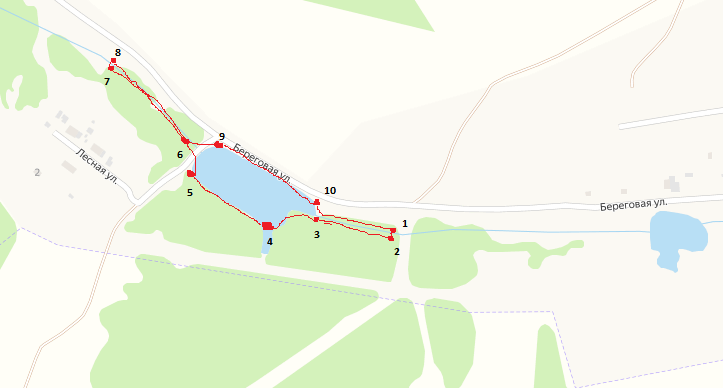 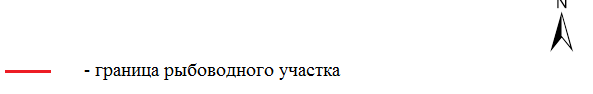 Границы рыбоводного участкаНаименование водного объектаМуниципальное образованиеПлощадь, гаВидводо-пользо-ванияот точки 1 (56.55426, 59.20272)* по прямой линии через акваторию до точки 2 (56.55424, 59.20271), от точки 2 по береговой линии через точки: 3 (56.55431, 59.20219), 4 (56.55427, 59.20202), 5 (56.55481, 59.19918), 6 (56.55509, 59.19958), 7 (56.55601, 59.19758), от точки 7 по прямой линии через акваторию до точки 8 (56.55602, 59.19759), от точки 8 по береговой линии через точки: 9 (56.55510, 59.19959), 10 (56.55451, 59.20179) до точки 1участок реки без названия (приток р. Демид)Нижнесергинский муниципальный район0,65совмест-ное